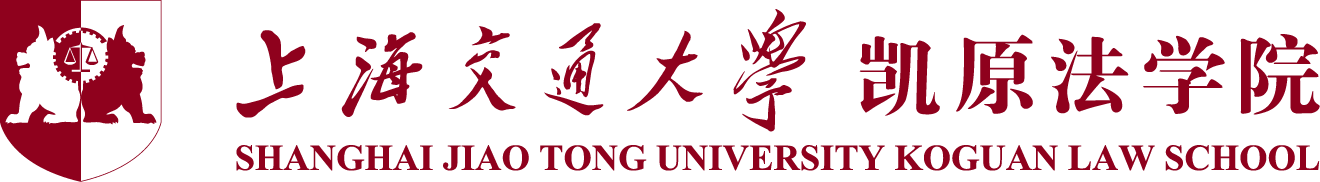 Fact sheet KoGuang Law School 2020-2021 exchangeExchange Program Information FormAcademic informationMaster/Graduate courses open to exchange students:The KoGuan Law School only offers courses in Law at Master's level. The Exchange programme of the KoGuan Law School consists of English-taught Master's courses in the following fields: Chinese Human Rights and Labor IssuesChinese Competition LawChinese Practice of International LawChinese Constitutional Law International Trade & Investment LawChinese Criminal and Criminal Procedural LawChinese Contract Law• Chinese Law and SocietyChinese Tax LawChinese Securities LawGlobal Governance and Conflict in ChinaInformation and Technology lawLaw and Financial Markets in ChinaCourse information: As an exchange student, you can choose courses from the above mentioned LLM  programmes offered by the KoGuan Law School. For an overview of these courses, go to the course catalogue. Use the ‘Course' add/drop option, choose course enrollment and select KoGuan Graduate Law School under ‘Institutes’ for the full list of English-taught courses.Name of UniversityShanghai Jiao Tong UniversityExchange Program websitehttp://en.law.sjtu.edu.cn/Exchange Program Contact Detail, i.e person responsible for incoming students. Name: Zhou XinyuPosition: Exchange Students Program CoordinatorMailing Address: International Programs OfficeKoGuan Law School, Shanghai Jiao Tong University1954 Hua Shan Road,Xuhui  District, Shanghai 200030People's Republic of ChinaPhone: 86-21-62934433Email: zxy0210xx@sjtu.comResponsibility: Exchange Students Program Coordinator Language of InstructionThe faculty offers a variety of law courses taught in English. Language requirementsFluent English. No tests are required. Application procedureOnline application only ,fill in the online application after received nomination email Documents that need to be sent with the application form:A copy of current passportAn ID photo (28 mm×22 mm), JPEG File, Size about 10KB.A recommendation from the student’s Home UniversityA CV/ a resume of the applicantAn official grade reportApplication deadlineFall semester: April 15, 2020Spring semester: November 15, 2019Academic Requirements for admission to the Exchange ProgramAccording to each University's criteria Semester Dates 2018-2019Fall semester: September -December, 2020                                Spring semester:  February–July, 2021                         On-campus housingon-campus likely if apply by deadline	on-campus not guaranteed	